Course Title: Music AppreciationPrimary Course Materials:1. Text: None2. Various Audio Examples3. Various Video Examples4.  Apps: Audacity, musescore, Mixpad by NHC, QR code scanner                                                                                                                                                                                                                                                                                                                                                                                                                                                                                                                                                                                                                                                                                                                                                                                                                                                                                                                                                                                                                                                                                                                                                                                                                                                                                                                                                                                                                                                                                                                                                                                                                                                                                                                                                                                                                                                                                                                                                                                                                                                                                                                                                                                                                                                                                                                                                                                                                                                                                                                                                                                                                                                                                                                                                                                                                                                                                                                                                                                                                                                                                                                                                                                                                                                                                                                                                                                                                                                                                                                                                                                                                                                                                                                                                                                                                                                                                                                                                                                                                                                                                                                                                                                                                                                                                                                                                                                                                                                                                                                                                                                                                                                                                                                                                                                                                                                                                                                                                                                                                                                                                                                                                                                                                                                                                                                                                                                                                                                                                                                                                                                                                                                                                                                                                                                                                                                                                                                                                                                                                                                                                                                                                                                                                                                                                                                                                                                                                                                                                                                                                                                                                                                                                                                                                                                                                                                                                                                                                                                                                                                                                                                                                                                                                                                                                                                                                                                                                                                                                                                                                                                                                                                                                                                                                                                                                                                                                                                                                                                                                                                                                                                                                                                                                                                                                                                                                                                                                                                                                                                                                                                                                                                                                                                                                                                                                                                                                                                                                                                                                                                                                                                                                                                                                                                                                                                                                                                                                                                                                                                                                                                                                                                                                                                                                                                                                                                                                                                                                                                                                                                                                                                                                                                                                                                                                                                                                                                                                                                                                                                                                                                                                                                                                                                                                                                                                                                                                                                                                                                                                                                                                                                                                                                                                                                                                                                                                                                                                                                                                                                                                                                                                                                                                                                                                                                                                                                                                                                                                                                                                                                                                                                                                                                                                                                                                                                                                                                                                                                                                                                                                                                                                                                                                                                                                                                                                                                                                                                                                                                                                                                                                                                                                                                                                                                                                                                                                                                                                                                                                                                                                                                                                                                                                                                                                                                                                                                                                                                                                                                                                                                                                                                                                                                                                                                                                                                                                                                                                                                                                                                                                                                                                                                                                                                                                                                                                                                                                                                                                                                                                                                                                                                                                                                                                                                                                                                                                                                                                                                                                                                                                                                                                                                                                                                                                                                                                                                                                                                                                                                                                                                                                                                                                                                                                                                                                                                                                                                                                                                                                                                                                                                                                                                                                                                                                                                                                                                                                                                                                                                                                                                                                                                                                                                                                                                                                                                                                                                                                                                                                                                                                                                                                                                                                                                                                                                                                                                                                                                                                                                                                                                                                                                           Course Description: Music Appreciation is open to all 10th grade students. The purpose of this course is to increase students' musical awareness and give students the tools to actively listen to, discuss, and critique various styles of music. The units of the course will focus on learning about sound, music's power, styles, and recorded music.  Alongside, students will learn  the basic elements of music: Melody, Rhythm, Harmony, Form, Texture, Tempo, and Dynamics. Using appropriate music vocabulary, students will study and discuss a variety of musical genres.Any student with a documented disability needing academic adjustments or accommodations will receive modifications to suit their needs as mandated by a 504 or IEP.Essential Questions:1. What is music?2. What are the basic elements of music?3. What distinguishes musical styles?4. What is music's place in society and culture?5.  How is music captured/broadcast/distributed?6. What is active listening?7. How can we discuss and critique music using the appropriate terminology?Course Objectives:Students will be able to:1. Define the elements of music.2. Use basic music vocabulary in discussion and written critiques.3. Identify and distinguish among a variety of musical styles.4. Identify music's connection to society and culture.ESSA Goals:Thinking and CommunicatingGain and Apply Knowledge in and across the Disciplines1) Read information critically to develop understanding of concepts, topics andissues.2) Write clearly, factually, persuasively and creatively in Standard English.3) Use computers and other technologies to obtain, organize and communicateinformation and to solve problems.4) Conduct research to interpret issues or solve complex problems using a variety ofdata and information sources.5) Gain and Apply Knowledge in:⌧ a) Literature and Language⌧ b) Mathematics⌧ c) Science and Technology⌧ d) Social Studies, History and Geography⌧ e) Visual and Performing Arts     f) Health and Physical Education6) Develop informed opinions about current economic, environmental, political andsocial issues dealing with or affecting music, the United States and the world andunderstand how citizens can participate in the political and legal system to affectimprovements in these areas.Additional Learning Objectives with CCRS Framework:⌧	 integrating technologyContent Outline: 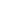 Classroom and Music Appreciation RulesFor each rule above, you may or may not receive a warning before the consequence is dealt.  If in doubt, don't even push the boundaries. Ask me first!I have received and read the course syllabus and rules/consequences for music appreciation this semester with Mrs. Boyett._______________________________________________      	________________student name								gradePARENT SIGNATURE PAGEI have received and read the course syllabus and rules/consequences for music appreciation this semester with Mrs. Boyett._______________________________________________      	________________student name (please print)						grade_______________________________________________      	________________parent signature								dateDepartment: Fine ArtsTeacher: Kory Jones BoyettLocation:  rm. 301Conference Time: 
Fri 8am - 8:30amkoryjones@marengo.k12.al.us 334-994-4263PacingUnit InformationAL COS/NAFME COSBeginning of school - 2nd week of SeptemberUNIT ONE: MUSIC IS SOUNDStudents will learn about the audible range of human hearing, how organized sound is music, vs. unorganized sound, how the voice and instruments work (including a basic understanding of ranges). Musical Mechanics every unit will cover the basic elements of music, including Melody, Harmony, note names/pitches, scales, and chord building, as well as the appropriate vocabulary associated with the elements.Mus-Connecting 1, 2EoAL-3, 4(MuTech, MuTh)Anchor 4 - Select, Analyze, InterpretAnchor 9 - EvaluatePacingUnit InformationAL COS/NAFME COSMid-
September to end of 9 weeksUNIT TWO: MUSIC IS POWERThis unit will be a brief overview of the emotional impact of music, using movie music to explore themes and motifs, protest music, celebratory music, church/praise music, commercial music and other types of music that evoke feeling. Musical Mechanics every unit will cover the basic elements of music, including note values, beginning meter and rhythm, tempo, and dynamics, as well as the appropriate vocabulary associated with the elements.Mus-Connecting 1, 2EoAL-2, 3, 4, 6(MuTech, MuTh)Anchor 1 - ImagineAnchor 2 - Plan, MakeAnchor 3 - Evaluate, Refine, PresentAnchor 4 - Select, Analyze, InterpretAnchor 6 - (convey meaning)Anchor 7 - Select, AnalyzeAnchor 8 - InterpretAnchor 9 - EvaluateAnchor 11 - ConnectPacingUnit InformationAL COS/NAFME COSb/g of 2nd 9 weeks (short unit)UNIT THREE: MUSIC HAS STYLEThis unit will be an overview and broad discussion on genre, paying special attention to the origins of of contemporary music, including Early Styles of Jazz, African American Sprituals, Ragtime, Blues, and pop from the 60s on. There will be a strong focus on the cultural origins. Musical Mechanics every lesson will cover the basic elements of music, including more focused time with rhythm and counting, as well as the appropriate vocabulary associated with the elements.Mus-Connecting 1, 2EoAL-2, 3, 7, 8(MuTech, MuTh)Anchor 2 - Plan, MakeAnchor 4 - AnalyzeAnchor 6 - (convey meaning)Anchor 7 - AnalyzeAnchor 8 - InterpretAnchor 9 - EvaluateAnchor 11 - ConnectPacingUnit InformationAL COS/NAFME COS2 weeks before or NO LATER THAN 1 Week after Thanksgiving break - end of termUNIT FOUR: MUSIC IS PORTABLE	The focus of this unit will be the evolution of music that is not “live” including a brief section on the electromagnetic spectrum.  It will follow portable music's transformation from radio to the MP3/cloud.This unit will also focus on the non-performing aspects of the music industry, including sound recording, producing, managing, promoting, etc. Musical Mechanics every lesson will review/reference previous units to create a track and mix it as able, as well as the appropriate vocabulary associated with the components of the whole unit.Mus-Connecting 1, 2EoAL-1, 2, 3, 4, 6, 7(MuTech, MuTh)Anchor 1 - ImagineAnchor 2 - Plan, MakeAnchor 3 - Evaluate, Refine, PresentAnchor 4 - Select, Analyze, InterpretAnchor 5 - Rehearse, Evaluate, RefineAnchor 6 - (convey meaning)Anchor 7 - Select, AnalyzeAnchor 8 - InterpretAnchor 9 - EvaluateAnchor 10 - ConnectAnchor 11 - ConnectRulesConsequences1.  We try everything2.  We listen with ears open, mouths shut3.   We only touch/take things we're supposed to use4.  We respect our teacher, each other, and their belongings5.  We throw away all trash, especially food/drink The daily plan helps EACH CLASS follow this rule1.  Zero grade for non-participation2.  Written assignment instead of activity3.  Students will be written up for vandalism or theft, whichever is more applicable4. Respect page, activity and written response. 2 or more times result in a discipline referral5. Individual student offenders will clean the room/pick up the trash of others/take out trash.  If larger groups of students in a class fail to use the trash cans, they will lose the privilege of food/drink for their entire block (longer time for each incident)